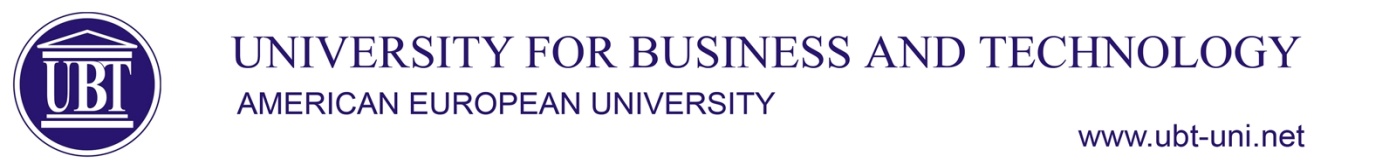 …………………………………………………………………………………………………………………BSc Media and CommunicationSyllabusSubject:Speaking skillsSpeaking skillsSpeaking skillsSpeaking skillsSubject:TypeSemesterECTSCodeSubject:OBLIGATORY (O)2590SPS153Lecturer:Dr. Votim HanoliDr. Votim HanoliDr. Votim HanoliDr. Votim HanoliGoals and Objectives:Students will get acquainted with the rules, standards, and beautiful talking techniques in the media. Through lectures, they will receive specific knowledge of radio and TV speaking about the different categories of presentation, depending on the category, genre and program.Students will get acquainted with the rules, standards, and beautiful talking techniques in the media. Through lectures, they will receive specific knowledge of radio and TV speaking about the different categories of presentation, depending on the category, genre and program.Students will get acquainted with the rules, standards, and beautiful talking techniques in the media. Through lectures, they will receive specific knowledge of radio and TV speaking about the different categories of presentation, depending on the category, genre and program.Students will get acquainted with the rules, standards, and beautiful talking techniques in the media. Through lectures, they will receive specific knowledge of radio and TV speaking about the different categories of presentation, depending on the category, genre and program.Expected results:Students will benefit from practical practices for speaking smoothly, without mistakes, in the media, in various radio and television programs, informative or entertaining. Students will be prepared to adapt speech, different genres of journalism to media audiovisual.Students will benefit from practical practices for speaking smoothly, without mistakes, in the media, in various radio and television programs, informative or entertaining. Students will be prepared to adapt speech, different genres of journalism to media audiovisual.Students will benefit from practical practices for speaking smoothly, without mistakes, in the media, in various radio and television programs, informative or entertaining. Students will be prepared to adapt speech, different genres of journalism to media audiovisual.Students will benefit from practical practices for speaking smoothly, without mistakes, in the media, in various radio and television programs, informative or entertaining. Students will be prepared to adapt speech, different genres of journalism to media audiovisual.Temperance:Weeks:1. Recognition with syllabus and entry into subject.2. Speaking. Definitions and concepts.3. How to talk on radio and television, spoken on radio and TV?4. TV and radio speakers.Task 1: Analysis a speaker on TV or radio.5. Voice, tone, and vocal.6. Respiration and voice production in relation to presentations.7. The first test8. Presentation rules in media.Task 2: Prepare a short text and read it in the classroom.9. Radio and TV speaker - Standard language.10. Technical and physical rules of radio and television speakers.Task 3: Analyze the presentation of a news edition.11. Journalistic genres on radio and TV, reading and interpreting them.12. Journalistic genres on radio and TV, reading and interpreting them.13. Analysis of TED speeches14. Practice. Reading various sketches and speeches.15. Presentation of the assignmentWeeks:1. Recognition with syllabus and entry into subject.2. Speaking. Definitions and concepts.3. How to talk on radio and television, spoken on radio and TV?4. TV and radio speakers.Task 1: Analysis a speaker on TV or radio.5. Voice, tone, and vocal.6. Respiration and voice production in relation to presentations.7. The first test8. Presentation rules in media.Task 2: Prepare a short text and read it in the classroom.9. Radio and TV speaker - Standard language.10. Technical and physical rules of radio and television speakers.Task 3: Analyze the presentation of a news edition.11. Journalistic genres on radio and TV, reading and interpreting them.12. Journalistic genres on radio and TV, reading and interpreting them.13. Analysis of TED speeches14. Practice. Reading various sketches and speeches.15. Presentation of the assignmentWeeks:1. Recognition with syllabus and entry into subject.2. Speaking. Definitions and concepts.3. How to talk on radio and television, spoken on radio and TV?4. TV and radio speakers.Task 1: Analysis a speaker on TV or radio.5. Voice, tone, and vocal.6. Respiration and voice production in relation to presentations.7. The first test8. Presentation rules in media.Task 2: Prepare a short text and read it in the classroom.9. Radio and TV speaker - Standard language.10. Technical and physical rules of radio and television speakers.Task 3: Analyze the presentation of a news edition.11. Journalistic genres on radio and TV, reading and interpreting them.12. Journalistic genres on radio and TV, reading and interpreting them.13. Analysis of TED speeches14. Practice. Reading various sketches and speeches.15. Presentation of the assignmentWeeks:1. Recognition with syllabus and entry into subject.2. Speaking. Definitions and concepts.3. How to talk on radio and television, spoken on radio and TV?4. TV and radio speakers.Task 1: Analysis a speaker on TV or radio.5. Voice, tone, and vocal.6. Respiration and voice production in relation to presentations.7. The first test8. Presentation rules in media.Task 2: Prepare a short text and read it in the classroom.9. Radio and TV speaker - Standard language.10. Technical and physical rules of radio and television speakers.Task 3: Analyze the presentation of a news edition.11. Journalistic genres on radio and TV, reading and interpreting them.12. Journalistic genres on radio and TV, reading and interpreting them.13. Analysis of TED speeches14. Practice. Reading various sketches and speeches.15. Presentation of the assignmentMethods of assessment:Activity:Activity:Activity:Weight (%)Methods of assessment:Attend lecturesAttend lecturesAttend lectures10 %Methods of assessment:       2.  Presentation       2.  Presentation       2.  Presentation10 %Methods of assessment:The first testThe first testThe first test30 %Methods of assessment:Methods of assessment:Final examFinal examFinal exam50%Methods of assessment:Methods of assessment:Methods of assessment:Teaching methods:Aktiviteti i vlerësimitNumberWeekWeight (%)Teaching methods:Total lectures and exercises451,2,3,4,5,6,8,9,10,11,1220%Teaching methods:Teaching methods:Personal studies and task105Teaching methods:Total lectures and studies150Teaching methods:Teaching methods:Teaching methods:Resources and means of concretization:MjetetMjetetMjetetNumberResources and means of concretization:Class (e.g)Class (e.g)Class (e.g)1Resources and means of concretization:ProjectorProjectorProjector1Resources and means of concretization:MoodleMoodleMoodle1Resources and means of concretization:Resources and means of concretization:Resources and means of concretization: Activities:Activity type: Activity type: Hours weekly    Total: Activities:Lectures and exercisesLectures and exercises345 Activities:TaskTeaching unboundTaskTeaching unbound23050  Activities: Activities:Interactive learning with frontal, group, individual, group and individual exercises, exercises and seminarsgroup, individual, exemination exercisesInteractive learning with frontal, group, individual, group and individual exercises, exercises and seminarsgroup, individual, exemination exercises Activities: Activities:Literature / References: Andrew Boyd. “BROADCAST JOURNALISM. Techniques of Radio and Televizion News.”Fifth edition. Focal Press. 2001.Shaban Arifaj. “Gjuha, zëri dhe figura në Radiotelevizion” –Prishtinë, 2016.Artan Fuga, Lexime në komunikim. Ora, Tiranë, 2005.Everton N. Përgatitja e lajmit televiziv. London: Reuters Foundation; 1999.Andrew Boyd. “BROADCAST JOURNALISM. Techniques of Radio and Televizion News.”Fifth edition. Focal Press. 2001.Shaban Arifaj. “Gjuha, zëri dhe figura në Radiotelevizion” –Prishtinë, 2016.Artan Fuga, Lexime në komunikim. Ora, Tiranë, 2005.Everton N. Përgatitja e lajmit televiziv. London: Reuters Foundation; 1999.Andrew Boyd. “BROADCAST JOURNALISM. Techniques of Radio and Televizion News.”Fifth edition. Focal Press. 2001.Shaban Arifaj. “Gjuha, zëri dhe figura në Radiotelevizion” –Prishtinë, 2016.Artan Fuga, Lexime në komunikim. Ora, Tiranë, 2005.Everton N. Përgatitja e lajmit televiziv. London: Reuters Foundation; 1999.Andrew Boyd. “BROADCAST JOURNALISM. Techniques of Radio and Televizion News.”Fifth edition. Focal Press. 2001.Shaban Arifaj. “Gjuha, zëri dhe figura në Radiotelevizion” –Prishtinë, 2016.Artan Fuga, Lexime në komunikim. Ora, Tiranë, 2005.Everton N. Përgatitja e lajmit televiziv. London: Reuters Foundation; 1999.Contact:votim.hanoli@ubt-uni.netvotim.hanoli@ubt-uni.netvotim.hanoli@ubt-uni.netvotim.hanoli@ubt-uni.net